Минфин соберет в один федеральный закон все неналоговые платежи юрлиц и ИП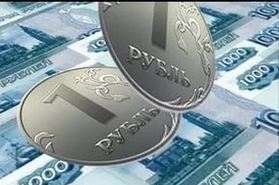 Опубликовано уведомление о разработке проекта федерального закона "О неналоговых платежах юридических лиц и индивидуальных предпринимателей".Цель – совершенствование правового регулирования вопросов установления (изменения) определенных обязательных платежей, которые уплачиваются юрлицами и ИП, процесс установления и изменения которых сейчас часто носит несистемный и непредсказуемых характер, а также повышение эффективности их администрирования.Разрабатывать новый нормативный акт будет Минфин.